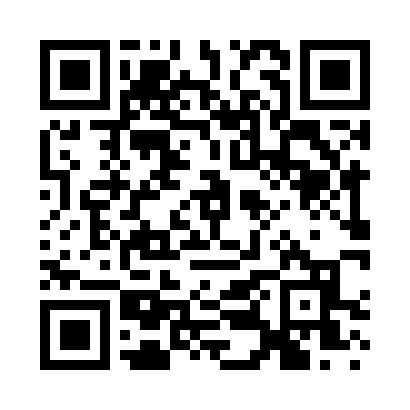 Prayer times for Horse Canyon, Utah, USAMon 1 Jul 2024 - Wed 31 Jul 2024High Latitude Method: Angle Based RulePrayer Calculation Method: Islamic Society of North AmericaAsar Calculation Method: ShafiPrayer times provided by https://www.salahtimes.comDateDayFajrSunriseDhuhrAsrMaghribIsha1Mon4:235:581:255:238:5210:282Tue4:245:591:265:238:5210:273Wed4:245:591:265:238:5210:274Thu4:256:001:265:238:5210:275Fri4:266:011:265:238:5210:266Sat4:276:011:265:238:5110:267Sun4:286:021:275:238:5110:258Mon4:286:021:275:238:5110:249Tue4:296:031:275:238:5010:2410Wed4:306:041:275:248:5010:2311Thu4:316:041:275:248:4910:2212Fri4:326:051:275:248:4910:2213Sat4:336:061:275:248:4810:2114Sun4:346:071:275:248:4810:2015Mon4:356:071:285:238:4710:1916Tue4:366:081:285:238:4710:1817Wed4:386:091:285:238:4610:1718Thu4:396:101:285:238:4510:1619Fri4:406:111:285:238:4510:1520Sat4:416:111:285:238:4410:1421Sun4:426:121:285:238:4310:1322Mon4:436:131:285:238:4310:1223Tue4:446:141:285:238:4210:1124Wed4:466:151:285:228:4110:1025Thu4:476:161:285:228:4010:0826Fri4:486:161:285:228:3910:0727Sat4:496:171:285:228:3810:0628Sun4:516:181:285:228:3710:0529Mon4:526:191:285:218:3610:0330Tue4:536:201:285:218:3510:0231Wed4:546:211:285:218:3410:01